Précision de l’affichage, unités d’angleRééditer un calculDérivation - IntégrationSuitesLoi binomialeLoi Normale :Matrices 	ComplémentsNombre dérivé à partir de l’écran graphiqueIntégrale à partir de l’écran graphiqueSomme des termes d’une suiteSynthèseKit de survie Terminale ES TI 82 
AdvancedTouche mode. Deuxième ligne : nombre de décimales souhaité (pour un affichage normal sélectionner FLOTT )Un résultat rationnel peut être affiché sous forme d’une fraction irréductible.Touche math  et choix 1:Frac après le calcul approché ou bien juste après l’écriture d’une fraction.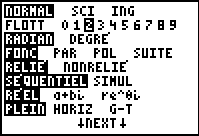 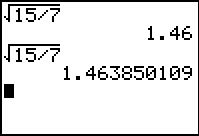 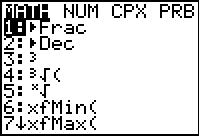 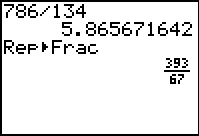 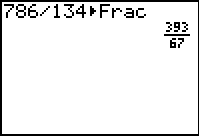 L’instruction précéd (touches 2nde puis entrer ) permet de rééditer et éventuellement de modifier avec le curseur des calculs précédemment saisis.Utiliser plusieurs fois l’instruction pour remonter plusieurs lignes.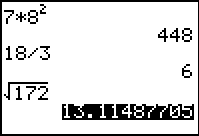 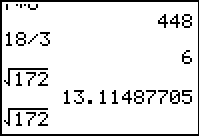 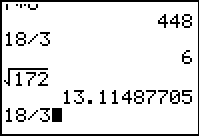            3 calculs saisis                     une fois précéd               une autre fois précédTouche math et 8: nbreDérivé(Compléter le modèle prédéfini à l'aide des curseurs :Pour une approche graphique,  voir compléments.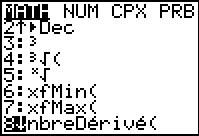 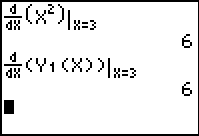 Touche  math et 9: intégFonct(Compléter le modèle prédéfini à l'aide des curseurs :Pour une approche graphique,  voir compléments.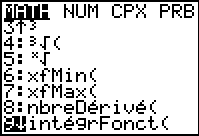 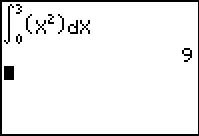 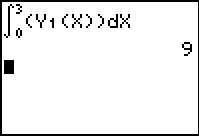 Touche mode. Sélectionner SUITE  sur la quatrième ligne Touche  f(x)  pour saisir la suite ici, u0 = 0 et la relation de récurrence est un+1 = 0,4 un + 6.Attention, il faut définir u(n) en fonction de u(n – 1). Utiliser la touche x, t, , n pour n et pour u l'instruction un ( 2nde et 7 ).Table et représentation graphique avec les menus habituels.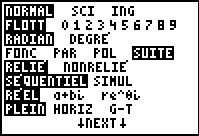 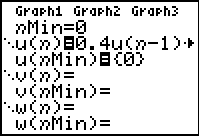 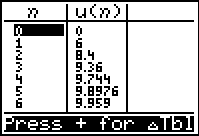 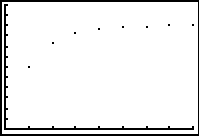 Probabilité de l’événement  « N = 5 » Menu distrib  (touches 2nde  var). A l’aide du curseur sélectionner .A : binompdf(  et entrer.Puis compléter la boite de dialogue comme ci-contre et entrer.Probabilité de l’événement  « N  4 » Menu distrib  (touches 2nde  var). A l’aide du curseur sélectionner .B : binomFRép(  et entrer.Puis compléter la boite de dialogue comme ci-contre et entrer.	Pour obtenir P(N > 4), il suffit de calculer 1 P(N4).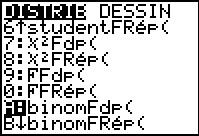 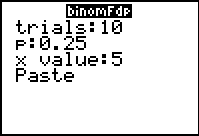 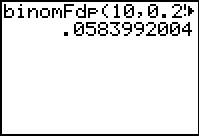 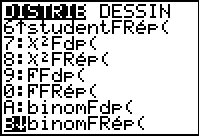 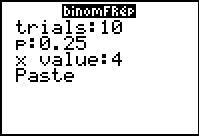 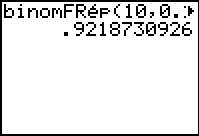 1°) Probabilité de l’événement  "3 < X < 4"Instruction  distrib (touches 2nde  var ) Sélectionner à l’aide des curseurs .2 : normalFRép(  et entrer puis compléter la boite de dialogue comme ci-contre et entrer .Attention, le paramètre utilisé en terminale est la variance et non pas l'écart type.2°) Probabilité des événements  "X<3" et "X>4"Pour calculer P(X<3) on peut saisir comme borne inférieure une valeur très petite par exemple –1099.Instruction  distrib (touches 2nde  var )Sélectionner à l’aide des curseurs .2 : normalFRép(  puis compléter la boite de dialogue comme ci-contre et entrer.Pour calculer P(X> 4) on peut saisir comme borne supérieure une valeur très grande par exemple 1099.Sélectionner à l’aide des curseurs .2 : normalFRép(  puis compléter la boite de dialogue comme ci-contre et entrer.3°) Déterminer m1 tel que P(X<m1) = 0,95Utiliser l'instruction : FracNormale(probabilité, moyenne, écart type)Menu distrib  (touches 2nde  var ) Sélectionner à l’aide des curseurs .3 : FracNormale(  puis compléter la boite de dialogue comme ci-contre et entrer 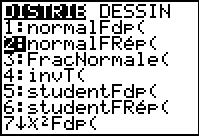 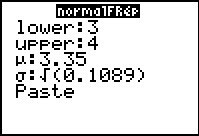 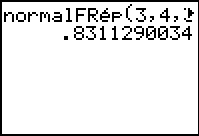 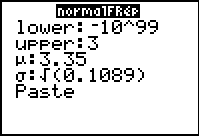 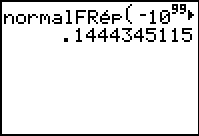 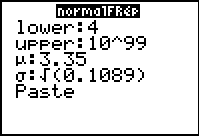 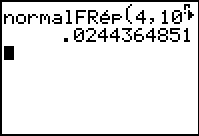 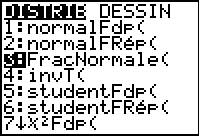 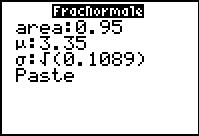 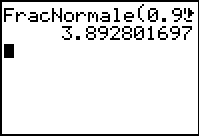 Pour . Calculer 5A A3 et A-1.Instruction matrice (2nde et x–1 ) puis onglet  ÉDIT   Choisir 1: [A] et définir le format : 2x2.Saisir les éléments de la matrice et valider par entrer. Dans l'écran de calcul, on saisit 5x[A] puis [A]^3 et la séquence : [A]  x-1 . On obtient [A] avec matrice NOMS et choix 1: [A]. 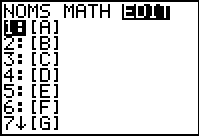 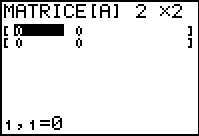 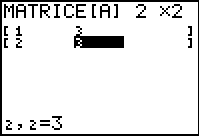 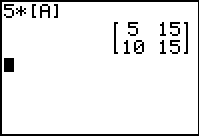 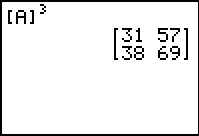 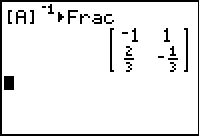 Introduire la fonction f par exemple en Y1 et tracer la courbe. Ici, la fonction carré.Choisir l’instruction calculs (touches 2nde  trace ) Puis choix 6: dy/dx et saisir la valeur de x (ici x = 1,5).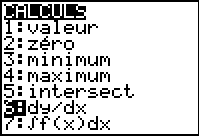 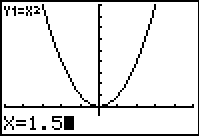 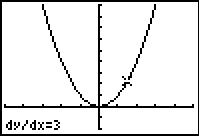 Introduire la fonction f par exemple en Y1 et tracer la courbe. Ici, la fonction carré.Choisir l’instruction calculs (touches 2nde  trace )Puis choix 7:  f(x)dx.Renseigner borne inf et borne sup. Ici, intégrale de 0 à 3.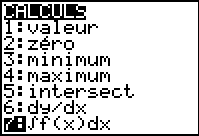 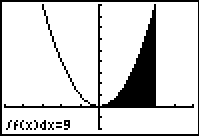 On utilise pour cela les instructions suite( et somme( .Instruction Suite : 
Menu listes :(  2nde stats ) puis OPS et 5 : suite entrerPuis compléter la boite de dialogue comme ci-contre et entrerPour calculer la somme des termes obtenus     Saisir  :  somme( suite ( 4 + 2N , N , 0 ,29 , 1 ) Instruction Somme   Menu listes: ( 2nde stats ) puis onglet MATH   5 : som( entrer. .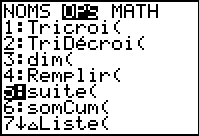 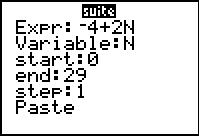 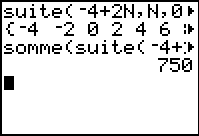 